Nosy-Be/Eden lodge : Une école pour 100 élèves à Anjanozano06 nov 2014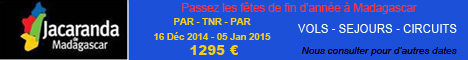 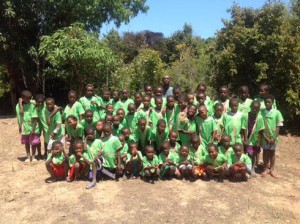 Une toute nouvelle école pouvant accueillir jusqu’à 100 élèves, des fournitures scolaires, des appuis en matériels venant de l’association Docenda et de l’Eden lodge, voilà la bonne nouvelle du côté d’Anjanozano Nosy-Be. En effet, une école primaire a été inaugurée samedi 25 octobre par le Maire de Bemaneviky du district d’Ambanja. Il s’agit de l’aboutissement de plusieurs mois d’efforts communs entre la communauté locale, l’hôtel Eden Lodge et l’association Docenda. Si depuis son implantation, Eden Lodge s’est attelé à soutenir plusieurs écoles dans les villages aux alentours, cette fois-ci, avec Docenda et « En scène pour Mada », les choses ont beaucoup plus évolué. Irène Petit, Présidente de DOCENDA et En scène pour Mada, a choisi d’impliquer ses deux associations. Mettant à contribution son expérience de professionnelle de l’enseignement et des années d’actions humanitaires, elle a mobilisé depuis plusieurs mois levées de fonds, appui à la pédagogie et échanges avec des écoliers de son collège parisien. Depuis 2013, des séjours solidaires d’écoliers français à Anjanojano s’y tiennent. De son côté, Eden Lodge a toujours voulu prouver que cet hôtel n’est pas « juste » la plage de sable blanc cristallin, parsemée de majestueux baobabs et surplombée par une forêt primaire luxuriante. En mettant en place une équipe multiculturelle, les propriétaires d’Eden lodge, Yves Benouaich et Frédérique Glainereau, ont toujours misé sur de la valeur sûre. En désignant le couple Franco malgache à sa direction, ils savaient que ceci bénéficiera d’un savoir-faire international. Bénéfique au lodge et crucial pour l’implantation de l’école. L’hôtel s’est engagé pour la suite à assurer le salaire des enseignants, comme il le fait déjà pour toutes les écoles primaires proches des alentours.